RISK AND OPPORTUNITY REGISTER – EXAMPLE 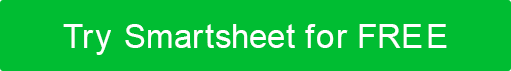 RISK AND OPPORTUNITY REGISTER TEMPLATERISK DESCRIPTIONIMPACT DESCRIPTIONIMPACT 
LEVELPROBABILITY LEVELPRIORITY LEVELOPPORTUNITIESOWNERGive a brief summary 
of the risk.What will happen if the risk 
is not mitigated or eliminated?Rate 
1 (LOW) to 
5 (HIGH)Rate 
1 (LOW) to 
5 (HIGH)( IMPACT  X   
  PROBABILITY )
Address  highest first. What opportunities do we have to lower or eliminate the impact or probability?Who's responsible?Material delivery is delayedProduction stops5210Keep in contact with supplier, and alternative suppliers on retainer.Hazel ChristensenMachinery breakdownsProduction delayed414Increase inspections.  
Have spare parts on site. Jason DesjardinsLeaks from roof during rain make the floor slipperySlips and falls3515– Order safety signage
– Have mops on hand 
– Fix roofLuiza SmithShortage of eye protection– Increase in injuries
– Production delayed
– Increased premiums515– Increase supply 
– Low inventory warnings 
– Find alternative suppliersSheldon Greene5525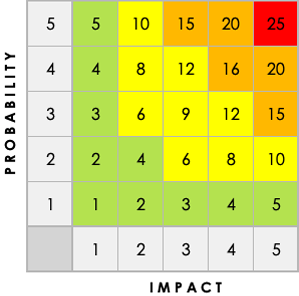 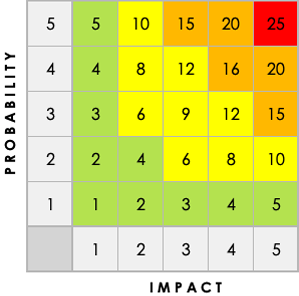 RISK DESCRIPTIONIMPACT DESCRIPTIONIMPACT 
LEVELPROBABILITY LEVELPRIORITY LEVELOPPORTUNITIESOWNERGive a brief summary 
of the risk.What will happen if the risk 
is not mitigated or eliminated?Rate 
1 (LOW) to 
5 (HIGH)Rate 
1 (LOW) to 
5 (HIGH)( IMPACT  X   
  PROBABILITY )
Address  highest first. What opportunities do we have to lower or eliminate the impact or probability?Who's responsible?DISCLAIMERAny articles, templates, or information provided by Smartsheet on the website are for reference only. While we strive to keep the information up to date and correct, we make no representations or warranties of any kind, express or implied, about the completeness, accuracy, reliability, suitability, or availability with respect to the website or the information, articles, templates, or related graphics contained on the website. Any reliance you place on such information is therefore strictly at your own risk.